REPREZENTÁCIÓ 2016. I. FÉLÉVA Budapest Főváros VIII. kerület Józsefvárosi Polgármesteri Hivatal részéről felkérem Önt, illetve gazdasági társaságát, hogy a csatolt mellékletben feltüntetett termékeket – fél éves reprezentáció beszerzése céljából – szíveskedjen bruttó egységárakkal ellátni.A beszerzés várható összege: bruttó 300.000 Ft.Az árajánlatot 2016. február 26. (péntek) 13.00 óráig áll módunkban fogadni, melyben a feltüntetett árakat kérjük, 2016. március 3-ig fenntartani. Tájékoztatom, hogy amennyiben ajánlata a megadott határidőn belül nem érkezik meg, az abban foglaltakat nem tudjuk figyelembe venni.Szállítási cím: 1082 Budapest, Baross u. 63-67.Kérem Ajánlattevőket, hogy – amennyiben van - a szállítási költséget szíveskedjenek feltűntetni.Szállítási határidő: megrendeléstől számítva 3 munkanapon belülFizetés módja: a teljesítést követően, a számla kézhezvételétől számítva 8 napon belülátutalássalAjánlati felhívásunk nem minősül megrendelésnek. A beérkezett árajánlatok megvizsgálását követően visszajelzünk az Ajánlattevőknek.Melléklet: 1 db terméklistát tartalmazó táblázat (ezt kérjük kitölteni, majd aláírva, scannelve visszaküldeni!)Tisztelettel:Németh Bettinaügyintéző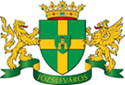 Budapest Főváros VIII. kerület Józsefvárosi Polgármesteri HivatalJegyzői Kabinet Belső Ellátási Iroda1082 Budapest, Baross u. 63-67.Tel: + 36 1/459-2262